POHYBY MOŘSKÉ VODY - pokračování- nejdůležitějšími pohyby mořské vody jsou: vlnění, tsunami, mořské dmutí, oceánské proudyVLNĚNÍ	, TSUNAMI – viz minuleMOŘSKÉ DMUTÍ (= SLAPOVÉ JEVY = PŘÍLIV A ODLIV)- pravidelné deformace zemského povrchu, vznikající v důsledku gravitace Měsíce a Slunce- střídají se po 6-ti hodinách → během dne nastane na každém místě při pobřeží 2x příliv a 2x odlivSKOČNÉ DMUTÍ (SYZYGIE) – Slunce, Měsíc, Země jsou v jedné přímce; Měsíc je ve fázi úplňku či novu; rozdíl mezi přílivem a odlivem je největšíHLUCHÉ DMUTÍ (KVADRATURY) – gravitace Slunce a Měsíce působí kolmo na sebe; Měsíc je ve fázi 1. či 3. čtvrti; rozdíl mezi přílivem a odlivem je nejmenší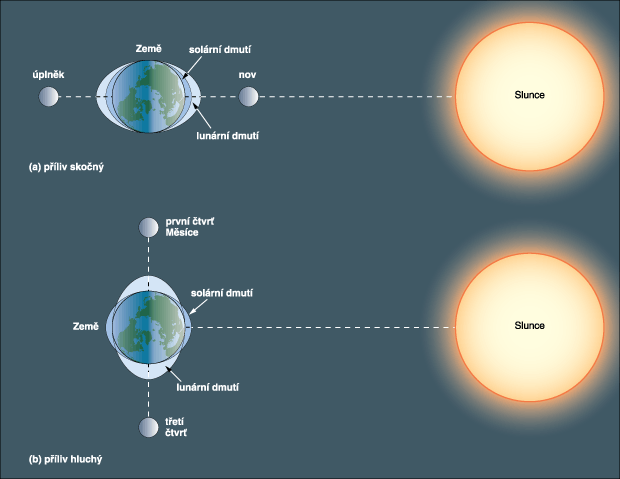 - rozdíl mezi výší přílivu a odlivu ovlivňuje množství faktorů – např. tvar mořského dna, tvar pobřeží,…- největší rozdíl mezi přílivem a odlivem: záliv Fundy v Kanadě (až 20 m), v Evropě – záliv Saint Malo    ve Francii (až 14 m)OCEÁNSKÉ PROUDY	- příčinou vzniku je nerovnoměrné ohřívání povrchu Země- přepravují obrovské množství tepelné energie → významný     klimatogeografický činitel Teplé proudy – směřují od rovníku k pólůmStudené proudy – směřují od pólů k rovníku- pro Evropu je nejvýznamnějším proudem teplý Golfský proud, směřující z oblasti střední Ameriky do vod omývajících západní a severní Evropu (délka asi 10 000 km, rychlost 3 – 5 km/h, teplota v oblasti vzniku asi 27 °C)HOSPODÁŘSKÝ VÝZNAM OCEÁNŮ- dopravní- energetický (výroba elektřiny)- surovinový (těžba)- rybolovný- v poslední době čím dál víc i zemědělský (pěstování mořských řas pro lidskou potřebu – kosmetika,   potrava, …)BRAKICKÁ VODA – místo styku slaných a sladkých vod (při ústí velkých řek)VODSTVO NA PEVNINĚ- tvořeno vodou:	a) povrchovou			b) podpovrchovou			c) vodou v ledovcícha) POVRCHOVÁ VODA      Hydrografická síť – tvoří ji všechna voda v kapalném stavu na pevniněa1) POVRCHOVÁ TEKOUCÍ VODA (= ŘEKY))- nejdelší řeky světa:	1) Amazonka - 7025 km			2) Nil – 6690 km			3) Chang-Jiang – 6300 km- nejdelší řeky Evropy:	1) Volha – 3530 km			2) Dunaj – 2850 km			3) Ural – 2430 km- nejvodnatější řeky světa:	1) Amazonka – 110 000 m3/s				2) Kongo - 46 000 m3/s				3) Chang-Jiang 34 000 m3/s- ŘEKA – vzniká v oblasti, kde převládají srážky nad výparem- PRAMEN – počátek vodního toku- ÚSTÍ - konec vodního toku (do jiné řeky, do jezera, do oceánu, propadem – v krasových oblastech)            - typy ústí: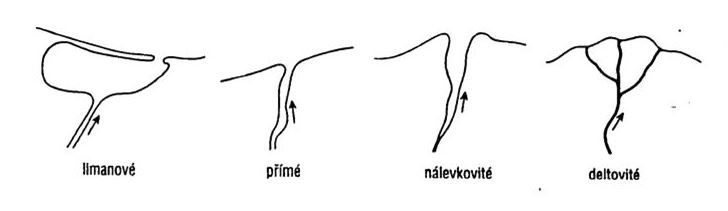 - DÉLKA – vzdálenost mezi pramenem a ústím, značí se L- PŘÍTOKY – levostranné x pravostranné, určováno po směru toku řeky!- ŘÍČNÍ SÍŤ - určuje se tvar a hustota (poměr délky toků k ploše povodí; značí se Qr;                        udáváno v km/km2	        - tvary říční sítě: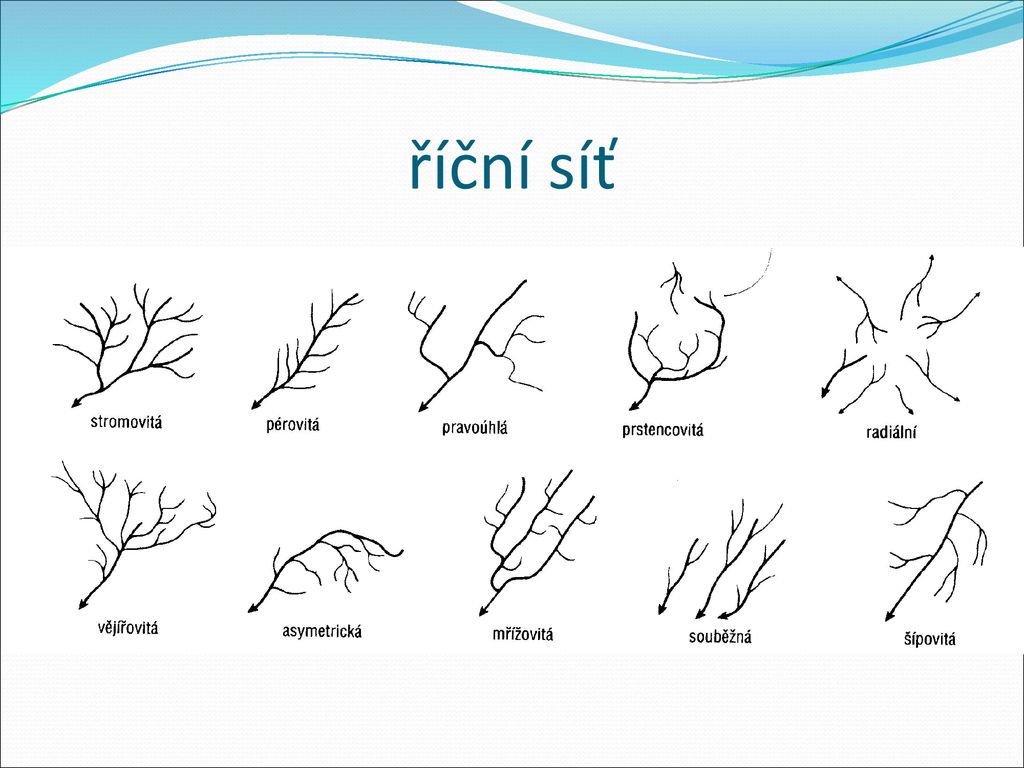 - POVODÍ – území odvodňované jedním tokem- ROZVODÍ = hranice mezi povodími- ÚMOŘÍ – území, ze kterého všechny řeky ústí do stejného oceánu  (oceány podle velikosti úmoří: 1. Atlantský, 2. Severní ledový, 3. Tichý, 4. Indický)- PRŮTOK – množství vody, které proteče příčným průřezem koryta řeky za 1 s (udává se v m3/s)- SPÁD – výškový rozdíl mezi dvěma libovolnými body na řece- VODNÍ STAV – výška vodní hladiny řeky nad zvoleným pevným bodem (udává se v cm)- SPECIFICKÝ ODTOK – množství vody, které odteče z povodí za 1 sekundu- ŘÁDOVOST TOKŮ - hlavní tok = tok I. řádu, přítoky = toky II. řádu, přítoky přítoků = toky III. řádu atd. 